Арбитражный управляющий нарушает закон. Что делать?За последние годы в России увеличилось количество банкротств, а значит, услуги арбитражных управляющих в нашей стране становятся все более и более востребованными.Что делать в случае, если арбитражный управляющий злоупотребляет своими полномочиями, допуская нарушения требований закона? Разъясняет начальник отдела по контролю (надзору) в сфере саморегулируемых организаций Андрей Александрович Ксенофонтов.Арбитражный управляющий в случае ненадлежащего исполнения обязанностей, установленных законодательством о банкротстве, действительно может быть привлечен к административной ответственности. Административная ответственность за подобные нарушения может повлечь либо предупреждение управляющего, либо административный штраф в размере от 25 до 50 тысяч рублей. Также арбитражный управляющий-нарушитель может быть дисквалифицирован на срок от 6 месяцев до 3 лет.При этом дисквалификация является крайней мерой, поскольку лишает управляющего права осуществлять профессиональную деятельность в сфере несостоятельности (банкротства) в течение продолжительного времени, а также влечет за собой исключение его из членов саморегулируемой организации арбитражных управляющих и отстранение арбитражного управляющего от исполнения возложенных на него обязанностей в деле о банкротстве. Арбитражные управляющие, которые ранее были дисквалифицированы на 1 год и более, после истечения срока дисквалификации обязаны повторно сдать экзамен по программе подготовки арбитражных управляющих.В подобных случаях составить протокол об административном правонарушении может сотрудник Управления Росреестра по Иркутской области, после чего необходимые документы передаются Управлением в арбитражный суд.Поэтому если у вас возникают вопросы, претензии к деятельности арбитражных управляющих, вы можете обратиться с ними в Управление Росреестра по Иркутской области.В 2023 году по заявлению Управления Арбитражным судом Иркутской области вынесено и вступило в законную силу решение о привлечении арбитражного управляющего к административной ответственности в виде дисквалификации сроком на 6 месяцев.Справочно:В настоящее время сведения о дисквалификации арбитражных управляющих можно посмотреть в открытом доступе. Для этого нужно открыть страницу Реестра дисквалифицированных лиц. (либо через сайт Федеральной налоговой службы, либо с помощью прямого поиска в браузере). В реестре указана подробная информация о каждом дисквалифицированном кадастровом инженере.Пресс-служба Управления Росреестра по Иркутской области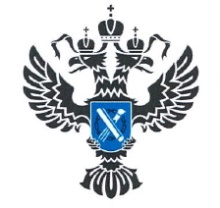 УПРАВЛЕНИЕ РОСРЕЕСТРАПО ИРКУТСКОЙ ОБЛАСТИ4 мая 2023 года4 мая 2023 года